Задание на неделю с 13.04.2020г. по 17.04.2020г.Тема недели: Пасхальные традицииВоспитатель: Руднева Светлана ВладимировнаОкружающий мир: Что мы празднуем. Детям о Пасхе. (аудиозапись)Если у вас есть интересней можете включить своёПредварительная работа: беседы с детьми о празднике Пасхи.
Цель: знакомить детей с христианскими традициями родной страны. 
Задачи: дать первоначальное представление о празднике христианской Пасхи; воспитывать в детях нравственные качества: бескорыстие, милосердие, добродушие, чувство благодарности, любви к ближнему.Развитие речи: Чтение русской народной песенки «Курочка Рябушечка»Цель. Познакомить детей с русской народной песенкой «Курочка- рябушечка». – Курочка- рябушечка,
Куда ты пошла?
– На речку
– Курочка- рябушечка,
За чем ты пошла?
– За водичкой.
– Курочка- рябушечка,
Зачем тебе водичка?
– Цыпляток поить.
– Курочка- рябушечка,
Как цыплятки просят пить?
– Пи-пи-пи, пи-пи-пи!» Родители повторяют песенку, а дети отвечают на вопросы, поставленные в стихотворении.
Математика: В этой игре ребенок должен будет научиться собирать целое из частей. Он познакомится с тем, что целое можно разделить на разные части и что сами эти части тоже могут быть различные, что целое можно собрать только из тех частей, на которые это целое разделили (только из "своих" частей). Попутно малыш познакомится с понятиями "большое", «маленькое». ( можно яичко разделить как вам удобно, чтобы ребёнок собрал)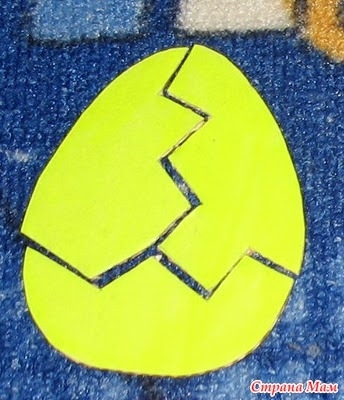 Аппликация: Учить детей аккуратно наклеивать детали аппликации;развивать творческую инициативу детей, самостоятельность;воспитывать любовь и уважение к русским народным праздникам и традициям.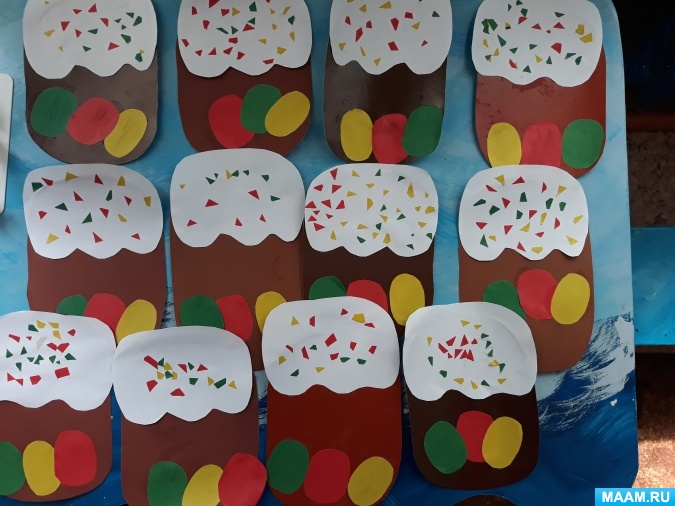 Рисование: Задачи: Учить детей рисовать с помощью трафаретаПрежде чем вы приступите к работе, давайте разомнем ваши пальчики.Пальчиковая гимнастика:Вышла курочка гулять(шагают двумя пальцами - указательным и средним - каждой руки),Свежей травки пощипать(щиплющие движения всеми пальцами каждой руки),А за ней ребятки -Желтые цыплятки(бегут всеми пальцами обеих рук).«Ко-ко-ко, ко-ко-ко(хлопают в ладоши),Не ходите далеко(грозят пальцем ведущей руки),Лапками гребите(гребущие движения каждым пальцем обеих рук одновременно, большие пальцы фиксируют ладони у края стола),Зернышки ищите»(дети собирают зерна поочередно двумя пальцами каждой руки или обеих рук одновременно: большой - указательный, большой — средний и т.д.).Примерный трафарет ,можно меньше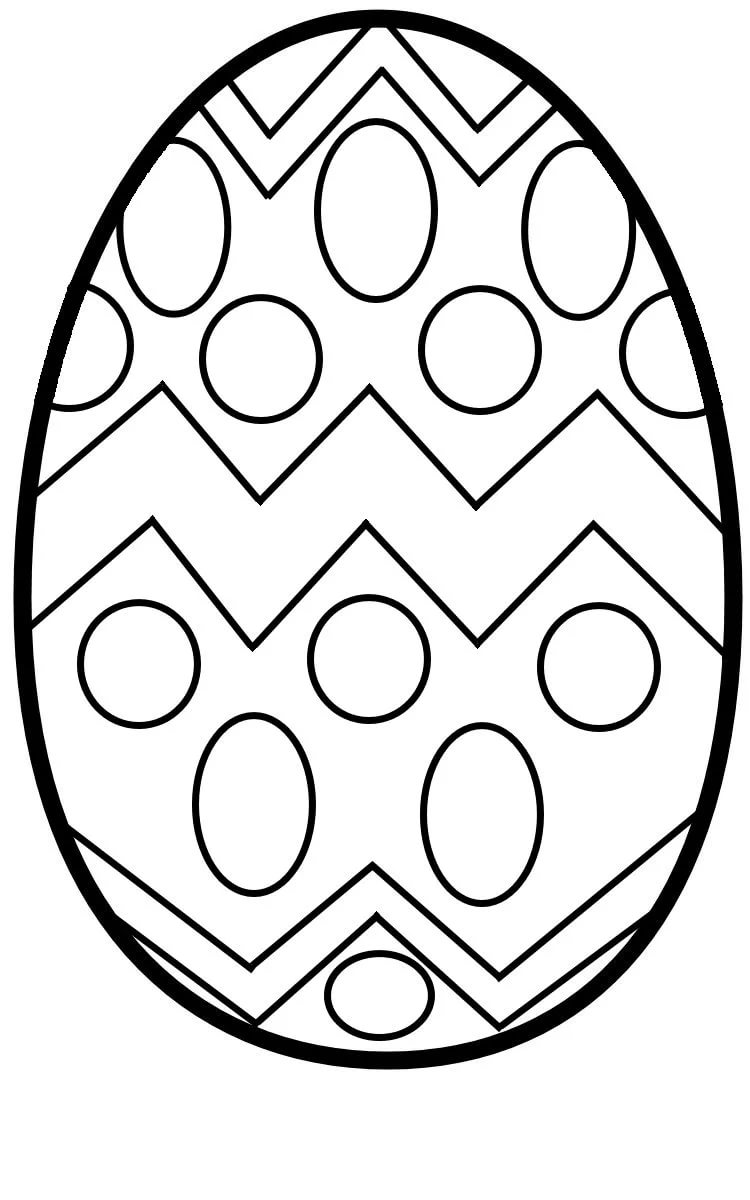 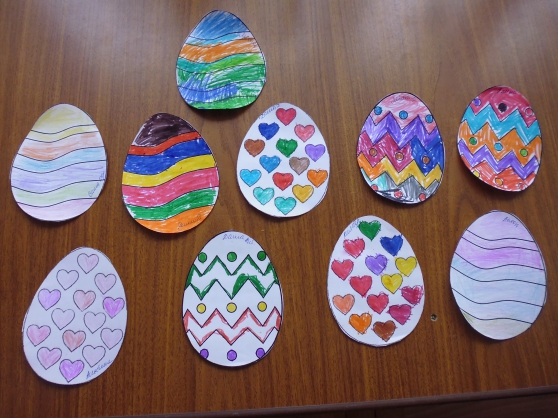 Музыка: Лариса Романовна просила выучить. Это дети будут на выпускной выступать. Не все а по одному. 1 малыш: На праздник мы все собирались,Всех не пустили, а мы прорвались.2 малыш: Костюмы надели и щёчки умыли,Красивыми стали и к вам поспешили.3 малыш: Вы идете в первый класс,Может быть, возьмете нас?Выпускник: Нет, вам надо подрасти,Рано в школу вам идти!4 малыш: Что ж, ребята, до свиданья,Просим нас не забывать,А сейчас мы будем радыВам немножко станцевать. Танец малышей5 малыш: В сентябре в первый класс вы пойдете,
А игрушки вы с собой возьмёте?